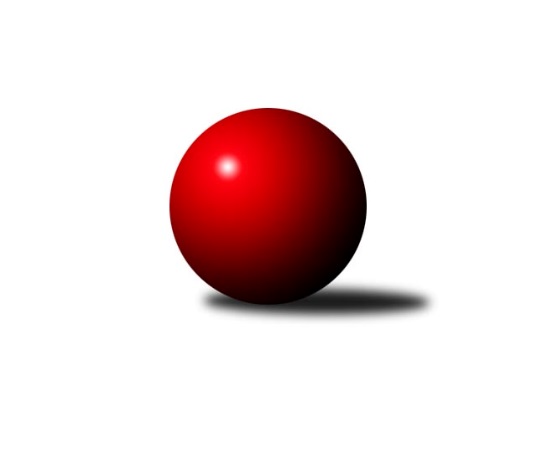 Č.14Ročník 2018/2019	2.2.2019Nejlepšího výkonu v tomto kole: 3478 dosáhlo družstvo: KK Vyškov 2. KLM B 2018/2019Výsledky 14. kolaSouhrnný přehled výsledků:SKK Dubňany	- HKK Olomouc	6:2	3436:3334	(14.0:10.0)	2.2.KK Vyškov 	- TJ Sokol Vracov	7:1	3478:3317	(15.5:8.5)	2.2.TJ Sokol Chvalíkovice  	- TJ Sokol Husovice B	5:3	3214:3214	(15.0:9.0)	2.2.KK Mor.Slávia Brno	- TJ Spartak Přerov	5:3	3421:3356	(13.0:11.0)	2.2.TJ Slovan Kamenice nad Lipou	- TJ Zbrojovka Vsetín 	3:5	3271:3357	(11.0:13.0)	2.2.TJ Unie Hlubina 	- KK Blansko 	2:6	2947:3067	(11.0:13.0)	2.2.Tabulka družstev:	1.	KK Vyškov	14	9	3	2	72.0 : 40.0 	193.5 : 142.5 	 3376	21	2.	KK Blansko	14	8	1	5	66.0 : 46.0 	174.0 : 162.0 	 3263	17	3.	TJ Spartak Přerov	14	8	0	6	65.0 : 47.0 	182.0 : 154.0 	 3374	16	4.	HKK Olomouc	14	8	0	6	59.0 : 53.0 	168.5 : 167.5 	 3330	16	5.	TJ Sokol Husovice B	14	6	2	6	57.0 : 55.0 	162.0 : 174.0 	 3279	14	6.	SKK Dubňany	14	7	0	7	54.0 : 58.0 	170.0 : 166.0 	 3293	14	7.	TJ Zbrojovka Vsetín	14	7	0	7	54.0 : 58.0 	164.5 : 171.5 	 3286	14	8.	TJ Sokol Vracov	14	5	3	6	51.5 : 60.5 	163.5 : 172.5 	 3249	13	9.	KK Mor.Slávia Brno	14	5	3	6	51.5 : 60.5 	161.0 : 175.0 	 3275	13	10.	TJ Sokol Chvalíkovice 	14	6	0	8	51.5 : 60.5 	166.0 : 170.0 	 3270	12	11.	TJ Slovan Kamenice nad Lipou	14	4	1	9	47.5 : 64.5 	160.0 : 176.0 	 3270	9	12.	TJ Unie Hlubina	14	4	1	9	43.0 : 69.0 	151.0 : 185.0 	 3235	9Podrobné výsledky kola:	 SKK Dubňany	3436	6:2	3334	HKK Olomouc	Ondřej Ševela	161 	 172 	 171 	158	662 	 4:0 	 546 	 146	140 	 126	134	Břetislav Sobota	Marek Dostal	126 	 143 	 125 	135	529 	 0:4 	 566 	 136	146 	 146	138	Michal Albrecht	Antonín Kratochvíla	146 	 140 	 135 	138	559 	 3:1 	 542 	 128	149 	 133	132	Jiří Baslar	Václav Kratochvíla	140 	 144 	 134 	148	566 	 3:1 	 527 	 136	123 	 135	133	Kamil Bartoš	Michal Kratochvíla	137 	 131 	 138 	149	555 	 3:1 	 575 	 135	170 	 136	134	Milan Sekanina	Tomáš Šerák	145 	 145 	 143 	132	565 	 1:3 	 578 	 153	129 	 144	152	Jiří Němecrozhodčí: Huťa OtoNejlepší výkon utkání: 662 - Ondřej Ševela	 KK Vyškov 	3478	7:1	3317	TJ Sokol Vracov	Tomáš Procházka	135 	 142 	 151 	173	601 	 2.5:1.5 	 533 	 135	127 	 154	117	Filip Kordula	Radim Čuřík	156 	 131 	 141 	141	569 	 3:1 	 533 	 133	121 	 135	144	Pavel Polanský *1	Luděk Rychlovský	152 	 160 	 133 	155	600 	 2:2 	 602 	 133	180 	 148	141	Petr Polanský	Jiří Trávníček	149 	 138 	 173 	136	596 	 3:1 	 544 	 131	126 	 132	155	Tomáš Kordula	Josef Touš	132 	 155 	 124 	154	565 	 2:2 	 550 	 145	121 	 136	148	Jan Tužil	Petr Pevný	134 	 139 	 133 	141	547 	 3:1 	 555 	 125	137 	 124	169	Tomáš Sasínrozhodčí: Trávníček Bohumír
střídání: *1 od 61. hodu Tomáš GasparNejlepší výkon utkání: 602 - Petr Polanský	 TJ Sokol Chvalíkovice  	3214	5:3	3214	TJ Sokol Husovice B	Vladimír Kostka *1	116 	 143 	 136 	154	549 	 3:1 	 540 	 130	141 	 131	138	Jakub Hnát	Jiří Staněk	142 	 128 	 127 	133	530 	 3:1 	 534 	 137	149 	 126	122	Martin Sedlák	Radek Hendrych	122 	 137 	 135 	156	550 	 2:2 	 542 	 142	127 	 141	132	Pavel Košťál	Vladimír Valenta	139 	 119 	 143 	136	537 	 3:1 	 518 	 136	129 	 130	123	Martin Gabrhel	Aleš Staněk	130 	 147 	 120 	133	530 	 2:2 	 531 	 127	127 	 141	136	Tomáš Žižlavský	David Hendrych	128 	 113 	 158 	119	518 	 2:2 	 549 	 120	142 	 151	136	Jiří Radilrozhodčí: Volný Jiří
střídání: *1 od 26. hodu Otto MücksteinNejlepší výkon utkání: 550 - Radek Hendrych	 KK Mor.Slávia Brno	3421	5:3	3356	TJ Spartak Přerov	Jaroslav Sedlář	139 	 118 	 138 	141	536 	 1:3 	 579 	 127	159 	 141	152	Zdeněk Macháček	Miroslav Milan	155 	 143 	 151 	167	616 	 4:0 	 510 	 118	129 	 128	135	Milan Kanda	Pavel Antoš	141 	 147 	 155 	124	567 	 3:1 	 566 	 129	134 	 144	159	Jiří Divila	Radim Herůfek	133 	 156 	 133 	140	562 	 2:2 	 538 	 141	126 	 145	126	Petr Pavelka	Ivo Hostinský	154 	 132 	 138 	133	557 	 1:3 	 576 	 137	133 	 160	146	Jakub Pleban	Milan Klika	155 	 136 	 155 	137	583 	 2:2 	 587 	 148	149 	 143	147	Michal Pytlíkrozhodčí: Jan BernatíkNejlepší výkon utkání: 616 - Miroslav Milan	 TJ Slovan Kamenice nad Lipou	3271	3:5	3357	TJ Zbrojovka Vsetín 	Lukáš Dúška	141 	 152 	 125 	138	556 	 3:1 	 500 	 115	122 	 129	134	Daniel Bělíček	David Dúška	132 	 127 	 146 	144	549 	 2:2 	 540 	 126	132 	 137	145	Tomáš Hambálek	Jiří Šindelář	147 	 144 	 144 	148	583 	 3:1 	 563 	 136	154 	 133	140	Milan Bělíček	Petr Šindelář	141 	 121 	 109 	127	498 	 0:4 	 616 	 158	163 	 143	152	Vlastimil Bělíček	Karel Dúška	147 	 138 	 141 	133	559 	 2:2 	 568 	 140	131 	 154	143	Martin Dolák	Pavel Ježek	145 	 127 	 129 	125	526 	 1:3 	 570 	 141	141 	 143	145	Zoltán Bagárirozhodčí: Pavel ŠindelářNejlepší výkon utkání: 616 - Vlastimil Bělíček	 TJ Unie Hlubina 	2947	2:6	3067	KK Blansko 	Petr Basta	128 	 117 	 125 	133	503 	 2:2 	 506 	 133	113 	 139	121	Jakub Flek	František Oliva	132 	 100 	 120 	118	470 	 0:4 	 548 	 135	146 	 128	139	Petr Sehnal	Petr Brablec	136 	 124 	 109 	131	500 	 2:2 	 514 	 130	144 	 127	113	Otakar Lukáč	Michal Zatyko *1	108 	 118 	 123 	127	476 	 1:3 	 532 	 139	130 	 139	124	Roman Flek	Přemysl Žáček	138 	 119 	 133 	128	518 	 3:1 	 483 	 105	145 	 112	121	Petr Havíř	Jan Žídek	135 	 130 	 109 	106	480 	 3:1 	 484 	 113	122 	 144	105	Jan Ševelarozhodčí: Emilie Deingruberová
střídání: *1 od 31. hodu Martin MarekNejlepší výkon utkání: 548 - Petr SehnalPořadí jednotlivců:	jméno hráče	družstvo	celkem	plné	dorážka	chyby	poměr kuž.	Maximum	1.	Michal Pytlík	TJ Spartak Přerov	601.98	389.4	212.6	0.9	7/8	(638)	2.	Vlastimil Bělíček	TJ Zbrojovka Vsetín 	595.54	384.3	211.2	1.8	8/8	(647)	3.	Ondřej Ševela	SKK Dubňany	586.48	382.8	203.7	1.3	6/8	(662)	4.	Miroslav Milan	KK Mor.Slávia Brno	581.82	378.9	202.9	2.2	7/7	(616)	5.	Petr Pevný	KK Vyškov 	580.88	380.1	200.8	1.5	8/8	(629)	6.	Michal Albrecht	HKK Olomouc	579.61	379.4	200.2	2.5	7/7	(622)	7.	Zdeněk Macháček	TJ Spartak Přerov	572.42	371.6	200.8	4.1	6/8	(613)	8.	Jakub Pleban	TJ Spartak Přerov	572.20	374.4	197.8	2.4	7/8	(603)	9.	Jiří Staněk	TJ Sokol Chvalíkovice  	572.13	376.4	195.8	2.3	7/7	(617)	10.	Radim Čuřík	KK Vyškov 	571.58	380.9	190.7	2.6	6/8	(597)	11.	Miroslav Vejtasa	TJ Sokol Husovice B	569.43	379.8	189.6	2.4	5/7	(616)	12.	Kamil Bartoš	HKK Olomouc	568.98	377.0	192.0	2.8	7/7	(604)	13.	Jiří Trávníček	KK Vyškov 	565.76	373.0	192.8	4.2	7/8	(596)	14.	Josef Touš	KK Vyškov 	563.20	374.5	188.7	3.2	7/8	(616)	15.	Tomáš Žižlavský	TJ Sokol Husovice B	562.47	369.0	193.5	3.8	5/7	(660)	16.	Jakub Flek	KK Blansko 	561.18	373.9	187.3	4.2	8/8	(616)	17.	Vladimír Valenta	TJ Sokol Chvalíkovice  	560.43	379.3	181.2	5.1	7/7	(609)	18.	Petr Sehnal	KK Blansko 	560.38	372.3	188.1	3.2	8/8	(616)	19.	David Plšek	TJ Sokol Husovice B	559.69	376.6	183.1	3.6	5/7	(593)	20.	Tomáš Procházka	KK Vyškov 	559.54	367.2	192.4	2.5	6/8	(604)	21.	Jakub Ouhel	TJ Slovan Kamenice nad Lipou	558.64	364.7	194.0	5.1	11/12	(606)	22.	Radek Hendrych	TJ Sokol Chvalíkovice  	557.94	368.6	189.4	5.6	6/7	(613)	23.	Karel Dúška	TJ Slovan Kamenice nad Lipou	557.56	369.1	188.5	2.1	12/12	(609)	24.	Milan Klika	KK Mor.Slávia Brno	556.13	368.1	188.0	2.5	6/7	(610)	25.	Michal Kratochvíla	SKK Dubňany	555.86	372.7	183.2	4.7	7/8	(595)	26.	Petr Pavelka	TJ Spartak Přerov	554.94	368.6	186.3	4.8	7/8	(604)	27.	Michal Zelený	SKK Dubňany	554.57	369.1	185.5	3.7	7/8	(592)	28.	David Hendrych	TJ Sokol Chvalíkovice  	553.33	370.9	182.4	3.4	5/7	(603)	29.	David Dúška	TJ Slovan Kamenice nad Lipou	552.33	368.2	184.1	5.1	12/12	(591)	30.	Pavel Polanský	TJ Sokol Vracov	552.26	375.5	176.8	3.7	6/8	(599)	31.	Josef Linhart	TJ Unie Hlubina 	552.19	365.3	186.9	3.6	7/8	(583)	32.	Jiří Divila	TJ Spartak Přerov	550.90	373.8	177.1	3.4	7/8	(608)	33.	Tomáš Šerák	SKK Dubňany	549.72	368.8	180.9	3.6	6/8	(577)	34.	Jiří Radil	TJ Sokol Husovice B	549.40	366.8	182.6	5.1	7/7	(593)	35.	Ivo Hostinský	KK Mor.Slávia Brno	548.88	373.7	175.2	5.1	7/7	(578)	36.	Petr Polanský	TJ Sokol Vracov	547.88	362.6	185.3	4.5	7/8	(602)	37.	Pavel Košťál	TJ Sokol Husovice B	547.80	367.9	179.9	2.9	7/7	(592)	38.	Aleš Staněk	TJ Sokol Chvalíkovice  	547.50	371.9	175.6	4.0	6/7	(597)	39.	Tomáš Sasín	TJ Sokol Vracov	546.94	371.6	175.3	6.4	6/8	(612)	40.	Martin Dolák	TJ Zbrojovka Vsetín 	546.20	368.9	177.3	4.4	6/8	(576)	41.	Tomáš Hambálek	TJ Zbrojovka Vsetín 	545.48	363.7	181.7	5.4	6/8	(591)	42.	Milan Kanda	TJ Spartak Přerov	545.18	370.6	174.6	6.4	7/8	(605)	43.	Pavel Antoš	KK Mor.Slávia Brno	544.11	358.5	185.6	4.1	7/7	(601)	44.	Břetislav Sobota	HKK Olomouc	543.30	370.1	173.2	4.4	6/7	(592)	45.	Tomáš Kordula	TJ Sokol Vracov	543.13	368.5	174.6	4.8	6/8	(568)	46.	Přemysl Žáček	TJ Unie Hlubina 	542.96	362.6	180.4	4.9	8/8	(586)	47.	Lukáš Dúška	TJ Slovan Kamenice nad Lipou	542.64	365.4	177.2	4.6	11/12	(588)	48.	Milan Sekanina	HKK Olomouc	542.40	370.2	172.2	6.8	7/7	(578)	49.	Jaromír Hendrych	HKK Olomouc	542.24	367.8	174.5	4.6	5/7	(567)	50.	Antonín Kratochvíla	SKK Dubňany	541.66	371.3	170.3	5.7	7/8	(571)	51.	Roman Flek	KK Blansko 	539.41	363.9	175.5	5.4	7/8	(573)	52.	Pavel Ježek	TJ Slovan Kamenice nad Lipou	538.88	364.5	174.3	6.2	11/12	(568)	53.	Boštjan Pen	KK Mor.Slávia Brno	538.76	368.4	170.4	4.3	5/7	(555)	54.	Jakub Hnát	TJ Sokol Husovice B	538.48	367.5	171.0	5.0	6/7	(590)	55.	Petr Šindelář	TJ Slovan Kamenice nad Lipou	537.33	365.6	171.8	7.4	9/12	(587)	56.	Milan Bělíček	TJ Zbrojovka Vsetín 	536.75	356.9	179.9	5.6	8/8	(563)	57.	Filip Kordula	TJ Sokol Vracov	536.63	365.7	171.0	5.9	6/8	(593)	58.	Daniel Bělíček	TJ Zbrojovka Vsetín 	536.50	365.3	171.2	7.8	6/8	(598)	59.	Jan Tužil	TJ Sokol Vracov	535.17	357.8	177.4	4.4	6/8	(594)	60.	Jiří Baslar	HKK Olomouc	534.00	362.7	171.4	7.1	5/7	(571)	61.	Petr Brablec	TJ Unie Hlubina 	533.37	360.2	173.2	4.8	6/8	(558)	62.	Petr Basta	TJ Unie Hlubina 	529.34	358.8	170.6	5.5	8/8	(555)	63.	Karel Kolařík	KK Blansko 	528.28	365.3	163.0	6.2	6/8	(544)	64.	Petr Havíř	KK Blansko 	525.23	357.2	168.0	6.0	8/8	(606)	65.	Otto Mückstein	TJ Sokol Chvalíkovice  	499.70	342.8	157.0	8.4	5/7	(527)		Josef Kotlán	KK Blansko 	579.50	380.0	199.5	3.0	1/8	(585)		Jiří Němec	HKK Olomouc	579.20	374.8	204.4	2.6	2/7	(623)		Tomáš Gaspar	TJ Sokol Vracov	576.00	390.0	186.0	3.0	1/8	(576)		Luděk Rychlovský	KK Vyškov 	570.84	367.9	203.0	1.6	5/8	(610)		Pavel Vymazal	KK Vyškov 	567.67	373.3	194.3	2.5	3/8	(599)		Miroslav Flek	KK Blansko 	558.00	376.5	181.5	4.0	4/8	(579)		Martin Bílek	TJ Sokol Vracov	557.00	365.0	192.0	2.0	1/8	(557)		Matouš Krajzinger	HKK Olomouc	554.60	377.4	177.2	5.7	4/7	(608)		Petr Vácha	TJ Spartak Přerov	554.46	368.7	185.8	6.3	4/8	(585)		Jan Ševela	KK Blansko 	553.67	364.3	189.3	3.0	3/8	(592)		František Svoboda	TJ Sokol Vracov	553.00	371.2	181.8	4.7	5/8	(576)		Michal Hejtmánek	TJ Unie Hlubina 	552.67	366.7	186.0	5.0	3/8	(564)		Jan Machálek ml.	TJ Sokol Husovice B	552.00	371.0	181.0	8.0	1/7	(552)		Martin Honc	KK Blansko 	550.33	366.9	183.4	7.4	3/8	(560)		Zoltán Bagári	TJ Zbrojovka Vsetín 	549.81	364.2	185.6	4.3	4/8	(578)		Adam Rychtařík	TJ Slovan Kamenice nad Lipou	547.00	387.0	160.0	8.0	1/12	(547)		Zdeněk Kratochvíla	SKK Dubňany	546.00	362.5	183.5	7.0	2/8	(588)		Václav Kratochvíla	SKK Dubňany	545.03	373.4	171.6	4.7	5/8	(584)		Marian Hošek	HKK Olomouc	544.50	370.0	174.5	3.5	2/7	(557)		Radim Herůfek	KK Mor.Slávia Brno	544.13	369.8	174.4	8.5	2/7	(562)		Michal Zatyko	TJ Unie Hlubina 	541.96	360.8	181.2	4.0	4/8	(568)		Martin Marek	TJ Unie Hlubina 	540.78	359.4	181.3	3.6	3/8	(560)		Libor Vančura	TJ Zbrojovka Vsetín 	538.58	360.8	177.8	4.2	4/8	(563)		Martin Bartoš	TJ Spartak Přerov	538.00	376.5	161.5	6.3	2/8	(585)		Václav Rábl	TJ Unie Hlubina 	537.00	345.0	192.0	5.0	1/8	(537)		Eduard Varga	KK Vyškov 	536.75	360.8	175.9	5.9	3/8	(567)		František Kellner	KK Mor.Slávia Brno	536.50	353.0	183.5	2.5	2/7	(548)		Jiří Šindelář	TJ Slovan Kamenice nad Lipou	534.67	356.0	178.7	2.3	3/12	(583)		Jaroslav Sedlář	KK Mor.Slávia Brno	534.50	349.5	185.0	3.0	2/7	(536)		Jan Žídek	TJ Unie Hlubina 	534.33	361.6	172.7	4.6	5/8	(605)		Martin Sedlák	TJ Sokol Husovice B	534.00	371.0	163.0	9.0	1/7	(534)		Tomáš Novosad	TJ Zbrojovka Vsetín 	530.00	368.6	161.4	5.9	4/8	(580)		Tomáš Válka	TJ Sokol Husovice B	529.00	332.0	197.0	3.0	1/7	(529)		Marek Dostal	SKK Dubňany	528.84	358.8	170.0	6.6	5/8	(567)		Ladislav Musil	KK Blansko 	528.80	350.0	178.8	8.3	2/8	(581)		Zdeněk Macháček	TJ Spartak Přerov	528.00	359.0	169.0	6.5	2/8	(542)		Otakar Lukáč	KK Blansko 	528.00	375.0	153.0	3.5	2/8	(542)		Pavel Polanský	TJ Sokol Vracov	527.00	353.0	174.0	6.0	1/8	(527)		Martin Gabrhel	TJ Sokol Husovice B	523.50	355.0	168.5	9.0	2/7	(529)		Stanislav Novák	KK Mor.Slávia Brno	520.81	357.4	163.4	7.6	4/7	(550)		Pavel Marek	TJ Unie Hlubina 	515.25	357.4	157.9	7.8	2/8	(561)		Tomáš Rechtoris	TJ Unie Hlubina 	515.00	355.0	160.0	7.0	1/8	(515)		František Oliva	TJ Unie Hlubina 	513.50	340.0	173.5	2.5	2/8	(557)		Jan Machálek	TJ Sokol Husovice B	513.50	356.6	156.9	7.8	3/7	(583)		Petr Chodura	TJ Unie Hlubina 	511.00	351.0	160.0	4.0	1/8	(511)		Jakub Hendrych	TJ Sokol Chvalíkovice  	506.50	353.5	153.0	11.0	2/7	(524)		János Víz	TJ Zbrojovka Vsetín 	506.00	352.0	154.0	11.0	1/8	(506)		Vladimír Kostka	TJ Sokol Chvalíkovice  	504.56	340.3	164.2	9.1	3/7	(516)		Milan Podhradský	TJ Slovan Kamenice nad Lipou	499.00	341.5	157.5	5.5	2/12	(501)		Miroslav Oujezdský	KK Mor.Slávia Brno	484.00	343.5	140.5	11.0	2/7	(527)Sportovně technické informace:Z důvodu konání Světového poháru na kuželně TJ Spartak Přerov STK souhlasí s odložením zápasu 15. kola mezi družstvy TJ Spartak Přerov – TJ Unie Hlubina na neděli 17.2. v 9.00 hodin. Družstvo TJ Unie Hlubina mělo dostatek času na navržení termínů odložení. Bohužel na email domácího družstva vůbec nereagovalo a proto STK souhlasí s termínem navrženým domácím družstvem. Starty náhradníků:registrační číslo	jméno a příjmení 	datum startu 	družstvo	číslo startu22996	Tomáš Gaspar	02.02.2019	TJ Sokol Vracov	1x20289	Jiří Šindelář	02.02.2019	TJ Slovan Kamenice nad Lipou	1x15617	Martin Marek	02.02.2019	TJ Unie Hlubina 	1x24793	Martin Gabrhel	02.02.2019	TJ Sokol Husovice B	2x7015	Jiří Němec	02.02.2019	HKK Olomouc	2x24363	Martin Sedlák	02.02.2019	TJ Sokol Husovice B	1x11066	František Oliva	02.02.2019	TJ Unie Hlubina 	2x19641	Otakar Lukáč	02.02.2019	KK Blansko 	1x
Hráči dopsaní na soupisku:registrační číslo	jméno a příjmení 	datum startu 	družstvo	Program dalšího kola:15. kolo17.02.19	ne	09:00	TJ Spartak Přerov - TJ Unie Hlubina                             Divila,Sedláče	09.02.19	so	10:00	TJ Sokol Vracov - HKK Olomouc                                  Daněček,Polanský09.02.19	so	11:30	TJ Sokol Husovice B - KK Vyškov	Máca09.02.19	so	11:45	KK Blansko - TJ Sokol Chvalíkovice                             Řehůřková,Klimešová09.02.19	so	13:30	TJ Zbrojovka Vsetín - KK Moravská Slávia Brno	Riedel09.02.19	so	14:30	TJ Slovan Kamenice nad Lipou - SK Kuželky Dubňany	Fára	Ivan Říha, Ptenský Dvorek 90, Ptení 798 43, mob.722061442,email: ivan.riha@kuzelky.cz, riha.ivan@seznam.cz, riha.ivan@centrum.czNejlepší šestka kola – absolutněNejlepší šestka kola – absolutněNejlepší šestka kola – absolutněNejlepší šestka kola – absolutněNejlepší šestka kola - dle průměru kuželenNejlepší šestka kola - dle průměru kuželenNejlepší šestka kola - dle průměru kuželenNejlepší šestka kola - dle průměru kuželenNejlepší šestka kola - dle průměru kuželenPočetJménoNázev týmuVýkonPočetJménoNázev týmuPrůměr (%)Výkon5xOndřej ŠevelaDubňany6627xOndřej ŠevelaDubňany119.816622xMiroslav MilanMS Brno6163xMiroslav MilanMS Brno111.736167xVlastimil BělíčekVsetín6169xVlastimil BělíčekVsetín109.866161xPetr PolanskýVracov6021xPetr PolanskýVracov107.086022xTomáš ProcházkaVyškov6011xTomáš ProcházkaVyškov106.96013xLuděk RychlovskýVyškov6002xPetr SehnalBlansko106.82548